MATEMATIKA – SEŠTEVAM DO  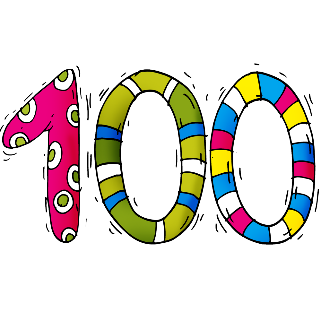 Izračunaj. 		                           28 + 51 = _____ 	    16 + 23 = _____ 	       41 + 53 = _____ 	12 + 52 = _____ 43 + 35 = _____ 	    11 + 82 = _____ 	       62 + 21 = _____ 	20 + 49 = _____ 62 + 34 = _____ 	    47 + 12 = _____ 	       33 + 36 = _____ 	24 + 73 = _____ Če si hitro rešil/a zgornje račune, ti ne bo težko tudi teh v preglednici. Izbereš lahko še dva matematična problema.REŠITVE ZA  SEŠTEVANJE  DO 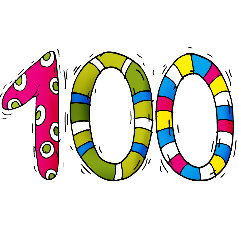 Preglej rezultate. Pravilne vsote oziroma rešitve odkljukaj z zeleno kljukico .Zraven napačnih rezultatov naredi rdečo piko in ponovno seštej oziroma popravi odgovor.28 + 51 = 79 	    16 + 23 = 39	      41 + 53 =	 94                 12 + 52 = 6443 + 35 = 78	    11 + 82 =	93             62 + 21 = 83  	           20 + 49 = 6962 + 34 = 96	    47 + 12 =  59             33 + 36 = 69	            24 + 73 = 9736 + 42 = _____75 + 23 = _____15 + 71 = _____23 + 32 = _____46 + 12 = _____35 + 51 = _____Številu 68 prištej 11.  Koliko dobiš?____________________________Odgovor: _________________________________________Izračunaj vsoto števil 52 in 23.  Katero število dobiš?____________________________Odgovor: _______________________________________________36 + 42 = 7875 + 23 = 9815 + 71 = 8623 + 32 = 5546 + 12 = 5835 + 51 = 86Številu 68 prištej 11.  Koliko dobiš?   68 + 11 = 79Odgovor: Dobim 79.Izračunaj vsoto števil 52 in 23.  Katero število dobiš?   52 + 23 = 75Odgovor: Dobim število 75.